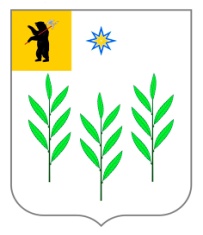 МУНИЦИПАЛЬНЫЙ СОВЕТИВНЯКОВСКОГО СЕЛЬСКОГО ПОСЕЛЕНИЯЯрославского муниципального районаЯрославской областитретий созывРЕШЕНИЕВ соответствии с Федеральным законом от 06.10.2003 № 131-ФЗ «Об общих принципах организации местного самоуправления в Российской Федерации», от 02.04.2014 № 44-ФЗ «Об участии граждан в охране общественного порядка», руководствуясь Уставом Ивняковского сельского поселения Муниципальный Совет  Ивняковского сельского поселенияРЕШИЛ:1. Установить границы территории, на которой может быть создана народная дружина, в соответствии с границами Ивняковского сельского поселения Ярославского муниципального района Ярославской области.2. Контроль за исполнением настоящего решения возложить на заместителя Главы Ивняковского сельского поселения Михайлова Владимира Александровича 3. Опубликовать настоящее решение в газете «Ярославский агрокурьер», а также разместить на официальном сайте Администрации Ивняковского сельского поселения в сети Интернет.4. Настоящее решение вступает в силу с момента официального опубликования.от  20 ноября  2015 года    № 37Об установлении границ территории, на которой может быть создана народная дружинаПредседатель Муниципального Совета Ивняковского сельского поселенияМ.В. НефедоваГлава Ивняковского сельского поселения И.И. Цуренкова